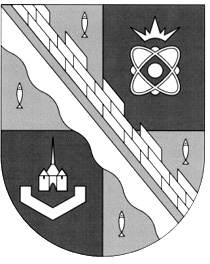 администрация МУНИЦИПАЛЬНОГО ОБРАЗОВАНИЯ                                        СОСНОВОБОРСКИЙ ГОРОДСКОЙ ОКРУГ  ЛЕНИНГРАДСКОЙ ОБЛАСТИКОМИТЕТ ФИНАНСОВРАСПОРЯЖЕНИЕот 27.09.2019 № 29-рОб утверждении Правил списания и восстановления в учете задолженности по денежным обязательствам перед Сосновоборским городским округом юридических лиц, являющихся конечными получателями средств местного бюджета, предоставленных на возвратной основеВ соответствии со статьёй 93.7 БК РФ, постановлением Правительства РФ от 31.10.2018 N 1294 «Об утверждении Правил списания и восстановления в учете задолженности по денежным обязательствам перед Российской Федерацией юридических лиц, являющихся конечными получателями средств федерального бюджета, предоставленных на возвратной основе, учитываемой в составе задолженности уполномоченных организаций (кредитных и иных организаций, их правопреемников), осуществлявших предоставление и (или) обеспечивавших возврат средств федерального бюджета на основании заключенных с федеральными органами исполнительной власти договоров»:Утвердить Правила списания и восстановления в учете задолженности по денежным обязательствам перед муниципальным образованием Сосновоборский городской округ Ленинградской области юридических лиц, являющихся конечными получателями средств местного бюджета, предоставленных на возвратной основе (приложение).Начальнику отдела казначейского исполнения бюджета, главному бухгалтеру знакомить с настоящим распоряжением представителей юридических лиц, являющихся конечными получателями средств, при предоставлении на возвратной основе средств местного бюджета.Настоящее распоряжение вступает в силу с момента его подписания.Настоящее распоряжение подлежит размещению на официальном сайте администрации  Сосновоборского городского округа в разделе Финансы.Контроль за исполнением настоящего распоряжения возложить на начальника отдела казначейского исполнения бюджета, главного бухгалтера.Председатель комитета финансов 						О.Г. КозловскаяИсп. И.П. УвароваТел. 29960СОГЛАСОВАНО:Главный специалист, юрисконсультюридического отдела______________________________ Сулейманова Н.Т.«_____»_______________________2019Утвержденыраспоряжением Комитета финансов         Сосновоборского городского округа                                                                                                 от 27.09.2019 № 29-р                 (Приложение) Правила списания и восстановления в учете задолженностипо денежным обязательствам перед муниципальным образованиемСосновоборский городской округ Ленинградской областиюридических лиц, являющихся конечными получателями средствместного бюджета, предоставленных на возвратной основеНастоящие Правила устанавливают основания, условия и порядок списания и восстановления в учете задолженности по денежным обязательствам перед муниципальным образованием Сосновоборский городской округ Ленинградской области юридических лиц, являющихся конечными получателями средств местного бюджета, предоставленных на возвратной основе (далее соответственно - задолженность, должники, бюджетные средства), учитываемой в составе задолженности муниципального образования Сосновоборский городской округ Ленинградской области комитетом финансов Сосновоборского городского округа, осуществлявшим с разрешения администрации Сосновоборского городского округа предоставление и (или) обеспечивавшим совместно с юридическим отделом администрации Сосновоборского городского округа возврат бюджетных средств (далее комитет финансов Сосновоборского городского округа, юридический отдел администрации Сосновоборского городского округа - уполномоченные организации).К денежным обязательствам перед муниципальным образованием Сосновоборский городской округ Ленинградской области относятся обязательства, установленные гражданским или бюджетным законодательством, возникшие в связи с предоставлением на возвратной основе из бюджета Сосновоборского городского округа денежных средств или в связи с предоставлением и (или) исполнением муниципальной гарантии (включая обязанность по уплате процентов, неустойки (пеней, штрафов), иных платежей, установленных законом и (или) договором, вследствие неосновательного обогащения, причинения убытков, неисполнения или ненадлежащего исполнения обязательств, уступки или перехода по иным основаниям прав требования, предъявления регрессных требований).Основания списания с учёта задолженности.2. Основанием для списания задолженности с учета являются:а) ликвидация должника (кроме случаев, когда исполнение обязательства ликвидированного должника по возврату (погашению) задолженности возложено на другое лицо);б) исключение должника из Единого государственного реестра юридических лиц в порядке, предусмотренном законодательством Российской Федерации о государственной регистрации юридических лиц;в) признание погашенными в соответствии с действующим законодательством и (или) решением суда не исполненных должником требований по возврату (погашению) задолженности;г) прекращение обязательств должника по возврату (погашению) задолженности по другим основаниям, установленным законодательством Российской Федерации или договором.3. Основанием для списания задолженности с учета также является признание судом обязательств и (или) сделок, по которым у должника имеется задолженность:3.1. недействительными (в том числе в случаях, указанных в пунктах 3.4. и 3.5.);3.2. исполненными (погашенными);3.3. невозникшими (незаключенными) (в том числе в случаях, указанных в абзацах пятом и шестом настоящего пункта);3.4. оформленными поддельными (подложными, ложными, фальшивыми, фиктивными, сфабрикованными, сфальсифицированными) документами;3.5. совершенными не существовавшими на момент совершения сделки (в том числе вымышленными, мнимыми, фиктивными) лицами, подставными, неустановленными, неизвестными лицами, лицами, действовавшими от их имени, а также иными лицами, не обладавшими на момент совершения сделки необходимой правоспособностью (полномочиями).Условия списания с учёта задолженности.4. Обстоятельства, являющиеся основанием для списания задолженности с учета, подлежат документальному подтверждению.При возникновении (наличии) основания для списания задолженности с учета, предусмотренного пунктом 2 или 3 настоящих Правил, уполномоченные органы осуществляют проверку выполнения следующих условий:принятие уполномоченными организациями предусмотренных законодательством Российской Федерации мер по обеспечению возврата (погашения) списываемой задолженности;надлежащее исполнение уполномоченными организациями документов, удостоверяющих (подтверждающих) права требования к должнику в отношении списываемой задолженности (в случае если до наступления события, являющегося основанием для списания задолженности с учета в соответствии с пунктом 2 настоящих Правил.Уполномоченными организациями готовят документы, указанные в приложении к настоящим Правилам.Порядок списания и восстановления в учёте задолженности.5. При выполнении подлежащих применению условий, указанных в пункте 4 настоящих Правил, заявитель направляет Министерству финансов Российской Федерации представление на списание задолженности с учета (далее - представление) с приложением следующих документов:а) документы, подтверждающие возникновение у должника списываемой задолженности;б) документы, подтверждающие обстоятельства, которые в соответствии с настоящими Правилами являются основанием для списания задолженности с учета;в) документы, обосновывающие сумму списываемой с учета задолженности;г) справки о сумме задолженности, подлежащей списанию с учета (выписки из данных аналитического учета);е) заключение уполномоченной организации о списании задолженности с учета. 6. Если иное не предусмотрено настоящими Правилами, к представлению прилагаются подлинники документов или их нотариально заверенные копии, за исключением судебных актов, которые направляются в заверенных судом копиях, с отметкой о дате вступления судебного акта в законную силу.При невозможности направления подлинника или нотариально заверенной копии документа допускается представление его копии, заверенной органом (организацией), создавшим документ, его правопреемником или иным лицом, имеющим право заверять копии документов, прилагаемых к представлению, с указанием причин невозможности представления подлинника или нотариально заверенной копии документа. В случае если в создании документа принимали участие несколько органов (организаций), допускается заверение его копии одним из указанных органов (организаций) или его (ее) правопреемником.Копии документов, заверенные не нотариально, должны быть прошиты (каждая копия в отдельности), пронумерованы и скреплены на оборотной стороне их последнего листа заверительной надписью "копия верна" с указанием фамилии, инициалов и занимаемой должности составителя заверительной надписи, а также количества прошитых листов. Подпись лица, заверившего копию, должна быть скреплена печатью (при наличии) соответствующего органа (организации).При невозможности направления подлинника или заверенной копии документа допускается представление его незаверенной копии с указанием источника ее происхождения (получения) и причин невозможности представления подлинника документа или его заверенной копии.7. Заключение должно содержать:а) сведения о сделках, заключенных в обеспечение исполнения обязательств по возврату бюджетных средств;б) сведения о правопреемстве по сделкам (обязательствам), заключенным (возникшим) в связи с предоставлением бюджетных средств;в) информацию о дате и основаниях возникновения у Российской Федерации (Министерства финансов Российской Федерации) права требования к должнику в отношении списываемой задолженности;г) сведения об основании для списания с учета задолженности в соответствии с настоящими Правилами;д) сведения о наличии (отсутствии) информации о лицах, на которых правовыми актами возложено исполнение обязательств ликвидированного должника по возврату (погашению) задолженности;е) заключение о наличии (отсутствии) возможностей и (или) перспектив в отношении принятия мер по взысканию (возврату) задолженности, в том числе направленных на прекращение обстоятельств, являющихся в соответствии с настоящими Правилами основанием для списания задолженности с учета.8. При признании представленных документов соответствующими требованиям настоящих Правил, уполномоченные организации принимают решение о списании задолженности должника с учета и уменьшении задолженности (далее - решение о списании).9. Решение о списании оформляется комитетом финансов Сосновоборского городского округа в виде распоряжения администрации Сосновоборского городского округа (далее - распоряжение), в котором в том числе указываются:а) наименование должника;б) дата и номер заключения;в) основание для списания задолженности в соответствии с настоящими Правилами;г) сумма списываемой задолженности по обязательствам должника;д) сумма, на которую уменьшается задолженность, учитываемая в составе задолженности Сосновоборского городского округа. 10. На основании распоряжения осуществляются:а) уменьшение (полное или частичное списание с учета) задолженности, учитываемой в составе задолженности Сосновоборского городского округа;б) списание с учета задолженности должника.11. Распоряжение подлежит отмене в следующих случаях:а) решение о списании принято с нарушением требований и условий, установленных настоящими Правилами;б) решение о списании принято на основании недостоверных (ошибочных) сведений и (или) недействительных (подложных) документов;в) прекратились обстоятельства, послужившие основанием для принятия решения о списании;г) сумма списанной (уменьшенной) в соответствии с приказом задолженности была полностью или частично получена;д) в иных случаях на основании вступившего в законную силу решения суда о признании распоряжения недействительным и (или) подлежащим отмене.Отмена распоряжения является основанием для восстановления соответствующей задолженности в учете.                                                                         Приложениек Правилам списания и восстановления в учете задолженности по денежным обязательствам перед Сосновоборским городским округом юридических лиц, являющихся конечными получателями средств местного бюджета, предоставленных на возвратной основеПЕРЕЧЕНЬДОКУМЕНТОВ, ПОДТВЕРЖДАЮЩИХ ПРИНЯТИЕ УПОЛНОМОЧЕННЫМИОРГАНИЗАЦИЯМИ МЕР ПО ОБЕСПЕЧЕНИЮ ВОЗВРАТА(ПОГАШЕНИЯ) СПИСЫВАЕМОЙ ЗАДОЛЖЕННОСТИ1. Копии документов, подтверждающих предъявление должнику, его гарантам, поручителям и лицам, несущим ответственность по обязательствам должника, гаранта, поручителя, требований о погашении задолженности и принятие иных мер по ее досудебному урегулированию2. Копии исковых заявлений об обращении взыскания на заложенное имущество, о принудительном взыскании задолженности с должника, его гарантов и поручителей, лиц, несущих ответственность по обязательствам должника, гаранта, поручителя, и принятых по результатам их рассмотрения судебных решений3. Справка об обжаловании судебных решений, вынесенных по результатам рассмотрения исковых заявлений, указанных в пункте 2 настоящего перечня, с приложением копий судебных актов, принятых по результатам рассмотрения соответствующих жалоб4. Справка о предъявлении исполнительных документов к исполнению и результатах исполнительного производства с приложением соответствующих подтверждающих документов5. Копии документов, подтверждающих возбуждение в отношении должника дела о несостоятельности (банкротстве) и заявление требований о включении задолженности в реестр требований кредиторов должника6. Справка о сумме требований к должнику по уплате задолженности, включенных в реестр требований кредиторов должника, с приложением подтверждающих документовПримечания: 1. При невозможности представить требуемую информацию (сведения) или документы даются необходимые пояснения с приложением документов, подтверждающих невозможность представления соответствующей информации (сведений).2. При ликвидации должника вне процедур банкротства помимо предусмотренных настоящим перечнем документов представляются соответствующие пояснения о причинах невозбуждения в отношении должника дела о несостоятельности (банкротстве). При этом вместо сведений и документов, предусмотренных пунктами 5 и 6 настоящего перечня, представляются соответствующие им сведения и документы.